Муниципальное бюджетное дошкольное образовательное учреждение детский сад комбинированного вида № 8 муниципального образования   Усть-Лабинский район Сценарий мастер-класса:  «Нетрадиционная техника рисования «Эбру».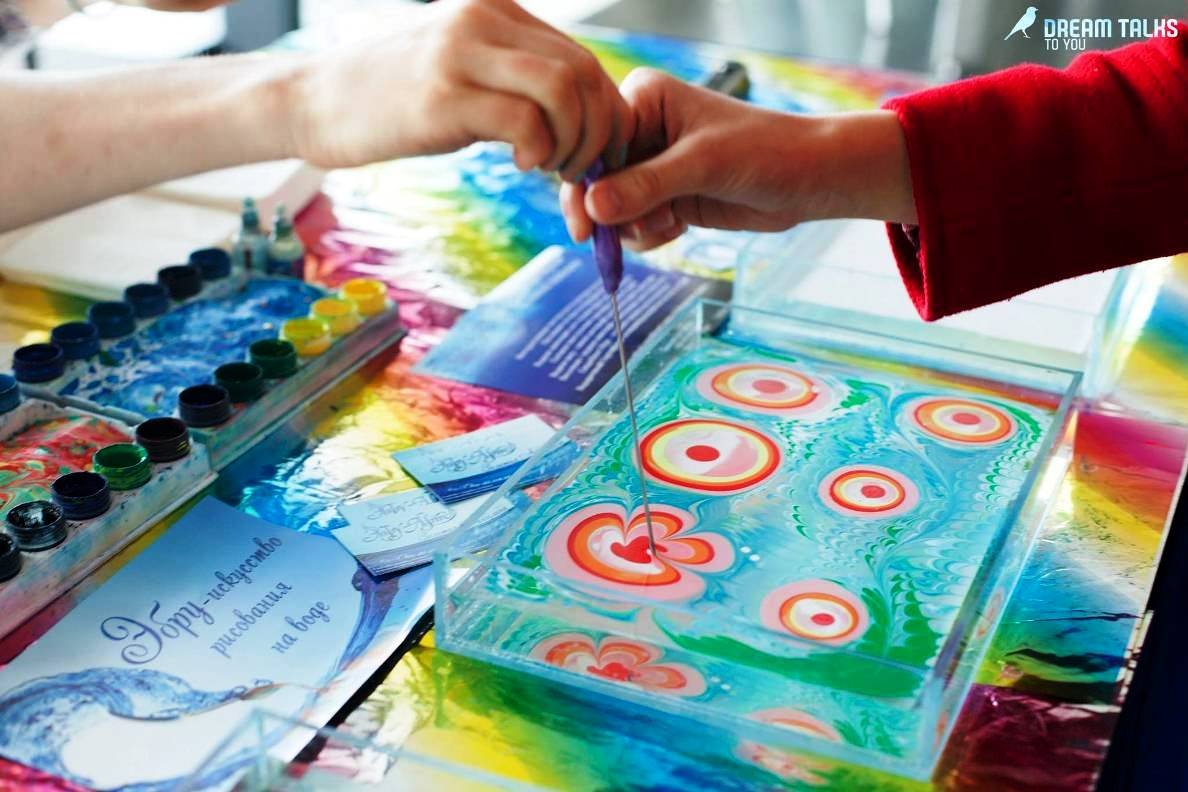 Авторская разработка педагога-психолога МБДОУ №8А.В. Терницкойг. Усть-Лабинск2021гЦели и задачи : познакомить с нетрадиционной техникой рисования на воде «Эбру», с различными художественными материалами в технике Эбру, овладение различными техническими навыками при работе с красками, обучение созданию картин на воде с учетом смешения красок, ритма, симметрии, развивать эмоционально положительные эмоции, развивать воображение, фантазию, развивать мелкую моторику, пластичность и гибкость рук.ОрганизационныйПриветствие.Добрый день. Сегодня я хочу Вас познакомить с нетрадиционной техникой рисования «Эбру». Сегодня легко приобрести готовый набор работы в данной технике, но мы за доступность и приготовим все самостоятельно.«Эбру» ( от тур. Ebri- воздушные облака)- техника рисования на поверхности жидкости с последующим переносом изображения на бумагу или другую твердую основу (кожа, керамика, дерево, ткань).Все дети любят рисовать, но часто из-за отсутствия знаний и технических навыков,  ребенок теряет интерес к творчеству .Нетрадиционные техники рисования дают толчок к развитию детского интеллекта, воображения, фантазии, умению мыслить нетрадиционно.Данная техника рисования позволяет не навязывать определенных штампов и стереотипов. Дети раскрывают свои способности, свою уникальность и получают удовлетворение от работы. Начинают чувствовать пользу творчества и верят, что ошибки – это всего лишь пути к достижению цели, а не препятствие.Необычные материалы привлекают детей тем, что здесь не присутствует слово «нельзя», а наоборот, можно в полную меру проявить свою фантазию и оригинальность.В «Эбру» прекрасно даже то, что человек совершенно не умеющий рисовать, с первого раза создает что-то красивое, сама жидкость позволяет творить прекрасное. Это является отличным способом развития мелкой моторики, творческого потенциала и воображения.  Но не только детям данная техника может пойти на пользу, взрослые смогут избавиться от стресса, расслабиться, оставив все проблемы за границами жидкого полотна.Такие занятия являются альтернативой медитации, они требуют концентрации внимания, погружения и открытости.II	ПрактическийНаш мастер-класс мы начнем с подготовки емкости и заполнения ее раствором. Для создания рисунков можно использовать клей ПВА, кефир. Сегодня мы будем работать с молоком и клейстером ( клейстер приготовлен из воды и пищевого крахмала).Следующим этапом будет создание фона нашей будущей картины, чаще всего для фона берут несколько цветов. Можно использовать пищевые красители, масляные, витражные краски и даже гуашь. Краски наносим в любом порядке, по желанию, они сами расходятся по поверхности. Когда фон и основной рисунок нанесен, берем шпажку или зубочистку и приступаем к созданию рисунка. Сам процесс создания рисунков завораживает. ..Заключительный этап- перенос рисунка на бумагу или другую твердую основу. Бумагу выбираем плотную, фактурную, ни в коем случае не глянцевую. Это ответственное дело, требующее большой аккуратности. Лист укладываем на поверхность, выдерживаем несколько мгновений, и снимает точным движением.А теперь берем молоко, пищевые красители и капаем на поверхность. Когда цвета на поверхности, берем жидкое мыло и приступаем  к волшебству…Данная техника- это как маленькая игра. Их использование позволяет чувствовать себя свободнее, смелее и непосредственней.Знания, которые получают дошкольники, складываются в систему, на полученных результатах мы не останавливаемся. Полученные умения и навыки мы используем для создания своих индивидуальных «Я» в творчестве.Рисунки детей стали содержательней, интересней, замысел богаче.III Заключительный.Подводя итог, хочу сказать: ребенку нужен тот результат, который вызывает у него чувство изумления, радости и удивления. Творите и создавайте волшебство!Наш мастер-класс подошел к концу. 